 SHARE MEDICAL RECORDS BASED ON CLOUD COMPUTING WITH SECURITY AND AVOID INTERVENTIONS*Dr. C. Premila Rosy1,Head & Assistant Professor, PG & Research Dept., of CS,Idhaya College for Women, Kumbakonam, Tamil Nadu, India Mrs. R. Priyangagandhi2, II – M.Sc., (CS),Idhaya College for Women, Kumbakonam, Tamil Nadu, India.Ms. T. Kaviyarasi3, II – M.Sc., (CS),Idhaya College for Women, Kumbakonam, Tamil Nadu, India. Ms. M. Asha4, II – M.Sc., (CS),Idhaya College for Women, Kumbakonam, Tamil Nadu, India. Ms. T. Nivetha5, II – M.Sc., (CS),Idhaya College for Women, Kumbakonam, Tamil Nadu, India. Corresponding Author *Dr. C. Premila Rosy – premilarosy78@gmail.comABSTRACTThe cloud is one of the exciting domain names for storing and retrieving facts from faraway machines in comparison to nearby machines. With the improvement of cloud technology, storing and having access to facts is quite easy, specifically with inside the clinical field. With the assist of garb devices, data has been accumulated from the sufferers and dispatched to the application, which is strolling with inside the cloud to offer offerings like professional advice, emergency assistance, etc. A novel healthcare gadget is then constructed up through the usage of the adjustability of cloudlet. The cloudlet includes privacy protection, information sharing, and intrusion detection functionalities. During the information series phase, we usually use the Number Theory Research Unit (NTRU) approach to encrypting user-gathered body information gathered with the aid of using clothing devices. These records might be transmitted to the neighbor cloudlet in an energy-green fashion. Then, to assist customers, we introduced a brand new believe version for selecting trustworthy companions who want to percentage the information already saved inside the cloudlet. That version additionally allows sufferers who're alike to talk with each other. Next, customers’ clinical information saved in a far off cloud is split into 3 parts and given the right conservation. Finally, to protect the fitness care device from threats, we developed a novel collaborative intrusion detection system (IDS) approach primarily based on cloudlet mesh to effectively protect the distant healthcare massive information cloud from attacks. . The cloudlet behaves as a brief reminiscence and gives privacy for encrypted records with the use of the AES algorithm, and the intrusion is prevented with the help of CollaborativeIDS.The processing chain in general includes record collection, record storage, record sharing, etc. The experiments monitor the success of the submitted scheme.Keywords: Cloudlet, Data Share, Intrusion Detection System.I. INTRODUCTIONMedical statistics on social structures are beneficial to each doctor and their patients. With the evolution of healthcare large statistics and wearable technologies, as well as cloud computing and conversation technologies, large statistics become judgmental to meet customers' growing requests for scientific checkups. Through healthcare social media, mainly Patients-Like Me, we can get statistics from sufferers and alike through the sharing of statistics in appreciation of customers. As for the gain noted above, exclusive statistics are probably exuded, which ends up in protection threats with no safety. Thus, the privacy of scientific statistics sharing turns into a burden. This paper explores a cloudlet-set up healthcare system. The amassed statistics from wearable gadgets are dispatched to the cloud through cloudlet. These statistics are similarly submitted to the remote cloud to diagnose the disease through the docs. They divide private safety into three phases in their proposal to the statistics transport chain. At first, wearable gadgets acquire the person’s key signs, which can be conveyed to the nearest front of the cloudlet. In this phase, statistical privateers are the number one concern. In the second phase, the person’s statistics could be once more conveyed to the far-flung cloud through cloudlets. A cloudlet is constructed from an exact number of cell phones, and its proprietors may want a few precise pieces of content. In this phase, each privacy rule and statistical sharing is tested. In particular, the person belief model assesses the belief degree among given customers to determine whether or not to share statistics or not. In terms of the person’s scientific statistics, now segregate these statistics into numerous sorts and install the respective protection policy. Along with the above 3-phase-primarily based totally statistics privateers policy, you ought to also don't forget a collaborative IDS-primarily based totally cloudlet mesh to stabilize the cloud ecosystem. A. Collaborative IS based on cloudletEarlier work has studied various intrusion detection methods. The number one endowment is the act of beating different techniques of anomaly-primarily based techniques. This version makes use of the hybrid detection approach to decide and grasp the corresponding measures for exclusive styles of intrusion that misery the machine, especially dispersed intrusion. Although cloudlet meshes are structure-primarily based, totally collaborative IDS is an up-to-date intrusion detection approach, which was first proposed via the means of Shi et al. [6]. The authors illustrated that the detection charge of the intrusion detection machine, initiated due to the cloudlet mesh, is reasonably high. [7] reports layout space, attacks that elude CIDSs, and attacks on CIDS accessibility, and initiates differentiation of a distinct CIDS approach. [5] reports the IDS for the private cloud. The authors offer an explanation of intrusion detection in cloud computing and a sparkling concept for private cloud security.II. RELATED WORKThis component hands over the preceding paintings of the scientific records-sharing models. The writer [1] has proved that authentication schemes can also fail to offer numerous protection traits due to one-of-a-kind attacks. To resolve this sort of hassle, the writer recommends an authenticated key settlement scheme with the aid of applying "chaotic map-primarily based total cryptography ".This scheme concluded that the affected person enjoys secure and handy fitness care through the safety of health centre records transmitted over the open channel and offers private safety in the course of the remote diagnosis procedure through the TMIS. With the aid of using the writer, security evaluation and overall performance evaluation are advised to defend the scientific records from diverse attacks and offer higher overall performance. For that reason, it’s especially appropriate for practical packages in TMIS environments.In [2], taking into attention the touchy fitness care statistics in cloud environments, and proposed a unique records scrambling technique for fitness care packages, in which the small a part of records is used to scramble and the closing records for encryption. This technique develops overall performance and practicability. Both the elf-amassed database and the MIT-BIH arrhythmia database are utilised in the ECG signal. A quantization decision of 8 bits is the idea to transform the decimal format.In [3], for protective affected person privateers, the writer delivered a singular device for fitness care specialists to heighten their compliance with infected sensors and smart devices. A contribution to this study can be a registration mechanism for a fitness care expert to explicitly deliver their device permission to monitor his or her activities. For improved taking accuracy and higher insurance for larger offices, make use of more than one Kinect sensor.III. CLOUD BASED PRIVACY PRESERVATIONNow from this cloudlet, the facts are dispatched to the far-off cloud wherein the scientific docs can have the authenticity to get proper access to the patient's facts and deliver hints to them. Here with inside the facts shipping chain, non-public is furnished to the complete technique wherein safety is labeled into 3 stages. In the initial phase, the patient's data collected via wearable gadgets is transferred to the closest gateway of the cloudlet. In this stage, the crucial trouble is facts privateers. In the second phase, the patient’s records from cloudlets are in addition transferred to the far-off cloud. In the 2d phase, a cloudlet is fashioned with just a few cellular gadgets determined by the owner. So, at this stage, each fact sharing and protection privateers have seemed as critical missions. To calculate the agree with degree amongst several sufferers both to allocate the data with them or now no longer is utilized by the agreement with the version on this phase. Now, with inside the 0.33 phase, the medical information saved with inside the cloud is categorized into exceptional types, and as a result protection rules are applied. To steady the cloudlet atmosphere it makes use of collaborative IDS (Intrusion Detection System) primarily based totally on cloudlet mesh in place of the use of those 3 stages of protection. Until now the secured method is achieved among the wearable gadget and health practitioners in a secured manner. So, this study similarly proposed a hybrid cryptographic scheme wherein it merges each NTRU (Number Theory Research Unit) and AES (Advanced Encryption Standard)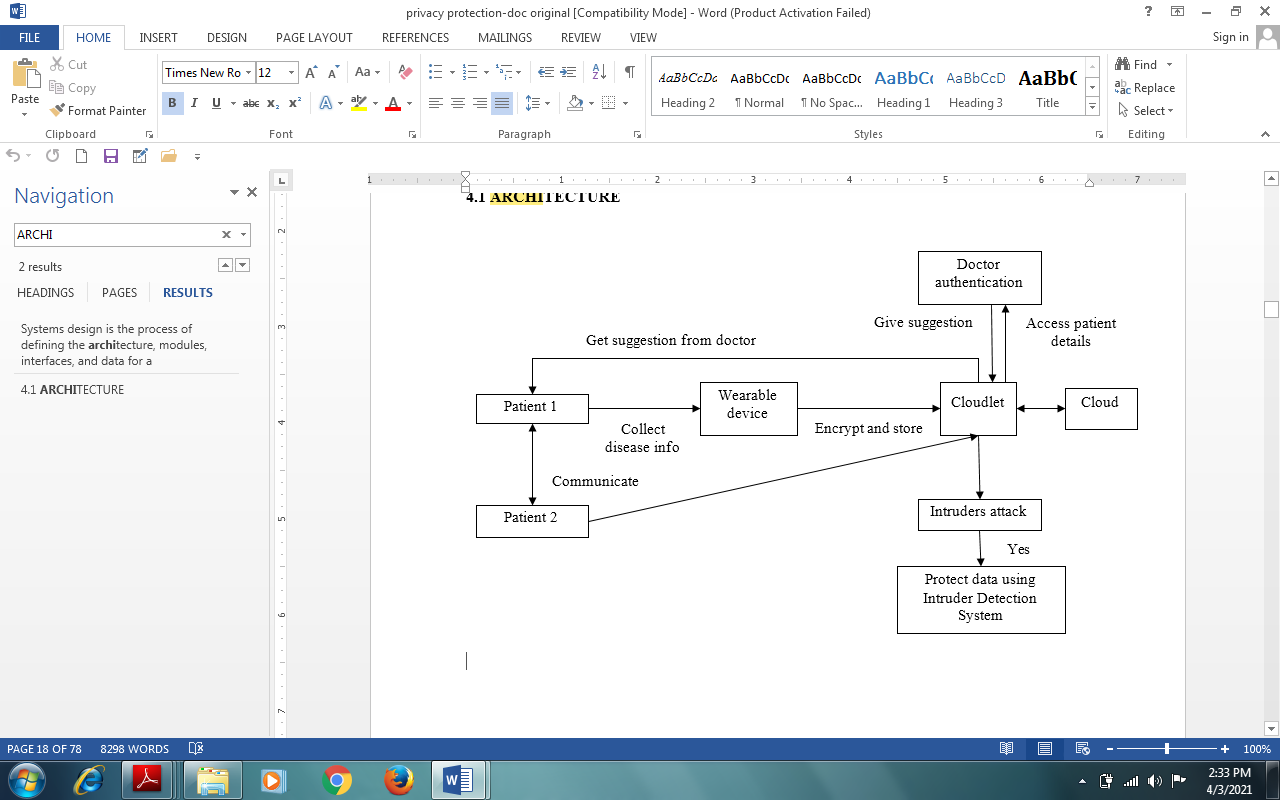 Figure 1 : ArchitectureIV. EVALUATION OF RESULTBy the usage of AES encryption, users’ statistics can be included with inside the cloud. A person chooses to ship his statistics to the cloud via way of means of the usage of cloud services. In the Cloud Service Provider (CSP), the person submits all his carrier needs. She / He chooses the company which offers the finest services. The statistics are then dispatched with inside the encrypted shape while the switch of statistics takes place with inside the selected CSP and additionally a utility uploads any statistics to the cloud. That encryption may be completed via way of means of the usage of the AES algorithm. Once the statistics are decrypted at the person’s end, all requests are allowed to examine the statistics. So, the asking for utility is then allowed to examine the obvious textual content statistics. Those plain textual content statistics can in no way locate everywhere with inside the cloud. Because the obvious textual content is nowhere written with inside the cloud. Similarly, the key is in no way saved after the encrypted statistics. A bodily key control server is hooked up to save the key with inside the person’s location. The statistics may be included via way of means of the encryption technique and make certain that they stay below the person’s manage via way of means of now no longer enjoy garage as nicely as in transit.V. CONCLUSIONThis paper explored the privacy safety trouble and additionally shared great scientific information in cloudlets in addition to with inside the far-off cloud. Here, the gadget is generated to stable the accumulated information via way of means of now no longer permitting the customers to transmit information to the far off cloud and additionally making sure low conversation costs. Yet it provokes the information sharing trouble with inside the cloudlet for does now no longer permit the customers to ship the information to a cloudlet. Primarily, make the most wearable gadgets to acquire consumer information and store the consumer’s privacy. To stable the transmission of consumer information to the cloudlet, the cloudlet mechanism is used. The subsequent believe version is used to degree the consumer’s believe stage to ensure that the information must proportion or now no longer for the feature of sharing information in cloudlet. Further, we divide the information saved in the far-off cloud and encrypt the information in diverse methods to privateers and security of far-off cloud information. So that it made certain the information is blanketed and additionally stepped up the transmission efficacy. Finally, to defend the whole gadget, we advocate collaborative IDS primarily based totally on cloudlet mesh. The physician presents the solution to the consumer’s queries online. Use the Elliptic Curve Digital Signature Algorithm (ECDSA) idea with inside the destiny for engaging in non-repudiation in the fitness care cloud systems.REFERENCES[1]. M. Quwaider and Y. Jararweh, “Cloudlet-based efficient data collection in wireless body area networks,” Simulation Modelling Practice and Theory, vol. 50, pp. 57–71, 2015.[2]. J. Zhao, L. Wang, J. Tao, J. Chen, W. Sun, R.Ranjan, J. Kołodziej, A. Streit, and D.Georgakopoulos, Journal of Computer and SystemSciences, vol. 80, no. 5, pp. 994–1007, 2014.[3]. Tadapaneni, N. R. (2018). Cloud Computing: Opportunities and Challenges. International Journal of Technical Research and Applications.[4] M. Abousharkh and H. Mouftah, “Service-oriented architecture-based framework for WBAN-enabled patient monitoring system,” in Proceedings of the Second Kuwait Conference on e-Services and systems, New York, NY, USA, 2011, pp. 18:1–18:4. [5] T. Toyota, R. Muraleedharan, C. Funai, M. Kwon, and W. Heinzelman, “Cloud-Vision: Real-time face recognition using a mobile-cloudlet-cloud acceleration architecture” [6] D. Huang, “Mobile cloud computing,” IEEE COMSOC Multimedia. Commun. Tech. Comm. MMTC E-Lett., vol. 6, no. 10, pp. 27–31, 2011. [7] D. Fesehaye, Y. Gao, K. Nahrstedt, and G. Wang, “Impact of Cloudlets on Interactive Mobile Cloud Applications,” in Enterprise Distributed Object Computing Conference (DOC), 2012 IEEE 16th International, 2012, pp. 123–132. [8]. R. Zhang and L. Liu, “Security models and requirements for healthcare application clouds,” in Cloud Computing (CLOUD), 2010 IEEE.[9]. K. Hung, Y. Zhang, and B. Tai, “Wearable medical devices for the-home healthcare,” in Engineering in Medicine and Biology Society, 2004. IEMBS’04.26th Annual International Conference of the IEEE, vol. 2. IEEE, 2004, pp. 5384–5387.[10]. Guiwu, W. Y. (2018, June). Research on Genetic Algorithm for Resource Scheduling in Cloud Computing Based on User Satisfaction. In 5th International Conference on Electrical & Electronics Engineering and Computer Science (ICEEECS 2018) (Vol. 5).[11]. Patel, A., & Tiwari, P. (2018). Cloud Computing Security, Privacy Improvements Using Virtualized High Trust Zone. International Journal of Modern Trends in Engineering and Science, 3(12).